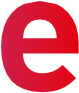 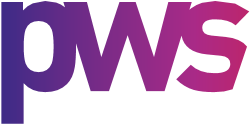 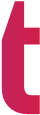 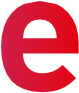 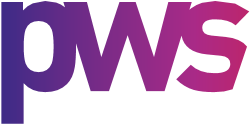 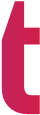                                   Zakład Pielęgniarstwa Klinicznego                                    Pielęgniarstwo studia II stopnia: prof. ucz. dr hab. Helena Kadučakova– Kierownik Zakładuprof. ucz. dr hab.Sławomir Rudzkidr Małgorzata Dziechciażdr Magdalena Kozimaladr Barbara Stawarzmgr Marta Chrobakmgr Zuzanna Borowieckamgr Krystyna Seredamgr Patrycja Trojnarmgr Agata Wojtowicz